Муниципальное бюджетное дошкольное образовательное учреждение Курагинский детский сад №7 «Рябинка»“Музыка - могучий источник мысли.  Без музыкального воспитания невозможно полноценное умственное развитие ребёнка… Развивая чуткость ребёнка к музыке, мы облагораживаем его мысли, стремления”.  В.А.СухомлинскийМБДОУ ЦРР Д/С  №2 «СВЕТЛЯЧОК»Г.ЦИМЛЯНСК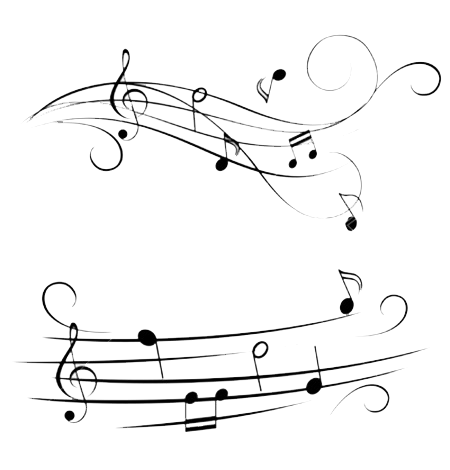 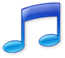 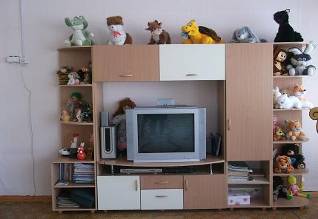 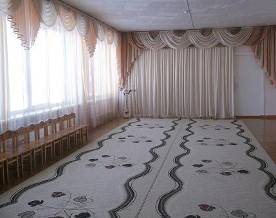 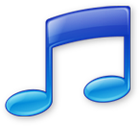 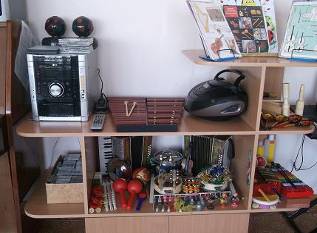 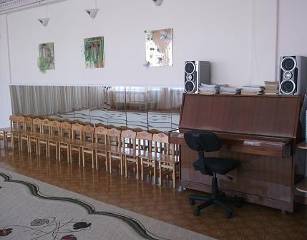 Должностные обязанности музыкального руководителя1.1. Музыкальный руководитель принимается на работу и увольняется заведующим МБДОУ.1.2. Работает музыкальный руководитель под руководством заведующего МБДОУ и заместителя заведующего по учебно-воспитательной работе.1.3. В своей деятельности музыкальный руководитель опирается на следующие документы:Законодательные акты и ТК РФ;Устав и Правила внутреннего трудового распорядка МБДОУ;Конвенцию о правах ребенка;Образовательную Программу МБДОУ Курагинский детский сад «Рябинка», разработанную на основе примерной общеобразовательной программы дошкольного образования под редакцией Н.Е. Вераксы, Т.С. Комаровой, М.А Васильевой.Договор с родителями;Приказы заведующего и вышестоящих органов образования, распоряжения администрации Курагинского района, нормативно-правовые документы Министерства образования и науки РФ и Красноярского края;Трудовой договор и настоящую должностную инструкцию.1.4. На должность музыкального руководителя назначаются лица с высшим или средним специальным педагогическим и музыкальным образованием.1.5. Продолжительность рабочего времени музыкального руководителя - 36 часа в неделю (1,5 ставки).1.6. График работы музыкального руководителя утверждает заведующий МДОУ.2. Обязанности     Музыкальный руководитель:2.1. Обеспечивает выполнение «Инструкции по охране жизни и здоровья детей в МБДОУ» и соблюдает правила и нормы охраны труда, техники безопасности и противопожарной защиты.2.2. Развивает музыкальные способности и эмоциональную сферу, творческую деятельность воспитанников.2.3. Формирует эстетический вкус воспитанников, используя при этом разные виды и формы организации музыкальной деятельности.2.4. Профессионально владеет музыкальным инструментом.2.5. Координирует работу педагогического персонала и родителей.2.6. Определяет и планирует направление педагогической деятельности с учетом индивидуальных и возрастных особенностей воспитанников, а также их творческих способностей.2.7. Постоянно следит за ростом своего профессионального мастерства.2.8. Принимает участие в педагогических советах и других мероприятиях, предусмотренных в годовом плане МБДОУ.2.9. Обобщает и представляет опыт своей деятельности для коллег и родителей МБДОУ, а также для других дошкольных учреждений посёлка.2.10. Создает благоприятный эмоционально-психологический климат в коллективе, является образцом выполнения этических и педагогических норм.2.11. Проходит медицинский осмотр в нерабочее время согласно графику.3. Права3.1. Музыкальный руководитель имеет право на ежегодный оплачиваемый отпуск продолжительностью 42+8 календарных дня, а также пользуется правами, предусмотренными ТК РФ и другими законодательными актами.4. Ответственность4.1. Музыкальный руководитель несет персональную ответственность за сохранность жизни и здоровья каждого ребенка своей группы.4.2. Несет ответственность за сохранность имущества, находящегося в музыкальном зале и музыкально-методическом кабинете.4.3. За неисполнение всех обязанностей музыкальный руководитель несет дисциплинарную, материальную и уголовную ответственность в соответствии с действующим законодательствомТребования по охране труда перед началом работы.2.1. Включить полностью освещение и убедиться в исправной работе светильников:- светильники должны быть надежно прикреплены к потолку и иметь светорассеивающую арматуру;- коммутационные коробки должны быть закрыты крышками, а электророзетки - фальшвилками;-  корпуса и крышки выключателей и розеток не должны иметь трещин и сколов, а также оголенных контактов;-  наименьшая освещенность рабочего места должна быть: при люминесцентных лампах - не менее 300 лк (20 Вт\кв.м) при лампах накаливания - не менее 150 лк (48 Вт\кв.м.)2.2.  Убедиться в исправности электрооборудования, ТСО в кабинете и музыкальном зале.2.3.  Проветрить помещение и подготовить к работе необходимый материал и оборудование. Проверить его исправность.2.4.  Следить за своевременным проведением влажной уборки музыкального зала (перед каждым занятием, утренником и развлечением). Не допускать проведение занятий с воспитанниками при невысохших полах.Требования по охране труда во время работы.3.1.  При работе пользоваться инструкцией по охране труда:-  «При проведении массовых мероприятий (вечера, утренника, праздника).3.2.  Не допускать к занятиям воспитанников с явно выраженными признаками заболевания.3.3.  Следить за соблюдением порядка и дисциплины во время образовательного процесса с воспитанниками.3.4.  Не допускать нахождения в зале (кабинете) воспитанников без присмотра воспитателя или музыкального руководителя.Требования безопасности в аварийных ситуациях.4.1. При возникновении пожара немедленно сообщить об этом заведующему и в ближайшую пожарную часть по телефону: 01. Начать эвакуацию воспитанников.4.2. В случае возникновения аварийных ситуаций, угрожающих жизни и здоровью воспитанников, необходимо срочно принять меры к их эвакуации, согласно плану. Немедленно оказать первую помощь пострадавшему, сообщить об этом заведующему МДОУ, при необходимости отправить пострадавшего в ближайшее медицинское учреждение, позвонив по телефону: 03.4.3.   При внезапном заболевании воспитанника срочно вызвать медработника.4.4.   Не приступать к работе при плохом самочувствии или внезапной болезни.4.5.  В случае неисправности в работе компьютера, ксерокса, ТСО (посторонний шум, искрение и запах гари) немедленно отключить электроприбор от электросети и сообщить об этом заведующему, его заместителю по АХЧ. Работу продолжать только после устранения возникшей неисправности.4.6.  При получении травмы немедленно обратиться за медицинской помощью в медицинский кабинет и сообщить об этом заведующему.Требования безопасности по окончании работы.5.1.   По окончании занятий проверить наличие воспитанников по списочному составу, передать их воспитателю.5.2.   Проветрить музыкальный зал, закрыть форточки и фрамуги.5.3.   Убрать оборудование, пособия в отведенное для них место.5.4.   Привести в порядок рабочее место.5.5.  Выключить электроприборы, оргтехнику и ТСО.5.6.  Выключить электроосвещение, закрыть кабинет на ключ.5.7.  Обо всех недостатках, отмеченных во время работы, сообщить заведующему,   заместителю заведующего по АХЧ.Требования 
к учебно-методическому обеспечению музыкального зала.6.1. Укомплектованность музыкального зала учебным оборудованием, учебно-методическим комплексом, комплексом средств обучения, необходимых для выполнения образовательной программы детского  сада.6.2.  Соответствие учебно-методического комплекта  и комплекта средств обучения  по  музыкальному развитию  федеральным государственным требованиям стандарта  образования и  образовательной программы.6.3.  Наличие комплекта дидактических материалов, наглядных пособий, и.т.д., материалов для диагностики развития и усвоения  программы обучения и образовательного процесса музыкального воспитания.7. Санитарно – эпидемиологические и гигиенические требования
 к музыкальному залу.7.1.Музыкальный зал должен находиться  с южной стороны здания.7.2.Площадь не менее 75 м2.7.3. Музыкальный зал не должен быть проходным помещением.7.4. Половое покрытие должно обладать низкой теплопроводностью.7.5. Поверхность стен помещения для музыкального зала окрашены  в светлые тона с коэффициентом отражения  0,6-0,8.7.6. Освещение музыкального зала ДОУ – естественное. Величина  коэффициента естественного освещения (КЕО) не менее  1,5%.7.7. Шторы на окнах не должны  снижать уровень естественного освещения. Цветы на окнах не должны снижать уровень освещения.7.8.Осветительная аппаратура должна обеспечивать равномерный свет.  Уровень освещения не менее .к.   Лампы накаливания должны иметь защитную арматуру (светильники).  Все источники освещения должны находиться в исправном состоянии.7.9.  Чистоту оконных стекол производить не реже 2 раз в год.7.10.  В качестве нагревательных приборов могут использоваться радиаторы, трубчатые нагревательные  элементы. Температура поверхности  обогревательных приборов не более  + 80  градусов С.7.11. Обогревательные   элементы должны   быть ограждены  съемными решетками.7.12.  Влажность воздуха  40- 60 %.7.13. Проветривание  сквозное  и угловое  по 10 минут  через  1,5 часа. Проветривание проводится в отсутствии детей  и заканчивается за 30 минут до прихода детей.7.14. Температура воздуха в музыкальном зале + 20 градусов С.7.15. Перед  каждым занятием необходима влажная уборка помещения.	7.16. Мебель согласно возрасту детей. Высота стульчиков в среднем 260-.7.17. Длительность занятий составляет:Ранний возраст – 10 минут;1 младшая группа - 10 минут2 младшая   группа - 15 минут;Средняя  группа  - 20 минут;Старшая группа  - 25 минут;Подготовительная к школе группа -  30 минут.7.18. Для показа диафильмов, мультимедиа используют проекторы и экраны с коэффициентом отражения 0,8. Высота подвеса экрана над полом должна быть не менее 1м и не более 1,3м. Показ на стене не допускается. Соотношение расстояния проектора от экрана и расстояния зрителей первого ряда от экрана представлено в таблице:7.19. Для просмотра видеофильмов используют телевизоры с размером экрана по диагонали 59-69 см. высота их установки должна составлять 1-1,3м. При просмотре телепередач детей располагают на расстоянии не ближе 2-3м и не дальше 5-5,5м от экрана. Стулья устанавливаются в 4-5 рядов (из расчета на одну группу); расстояние между рядами стульев должно быть 0,5-0,6м. Детей рассаживают с учетом их роста.Функциональное использование музыкального залаМузыкальный зал используется для реализации основной общеобразовательной программыМБДОУ Курагинский детский сад «Рябинка» в процессе организации различных видов детской деятельности (игровой, коммуникативной, музыкально-художественной, театрализованной).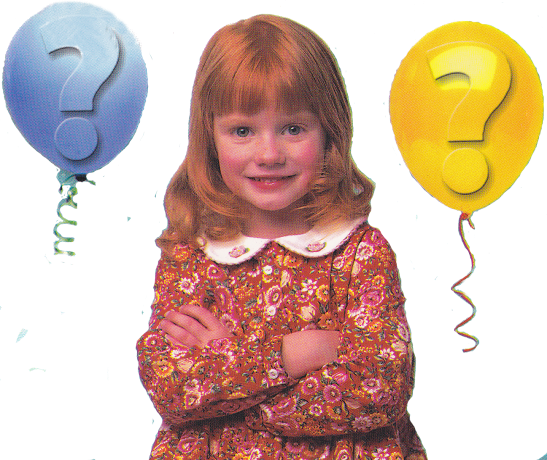 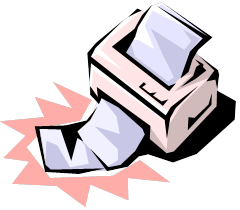 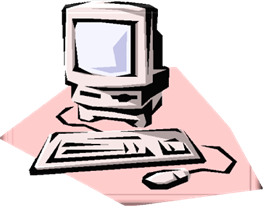 8. Учебно - методический комплекс музыкального зала.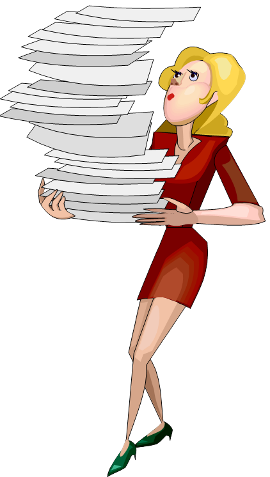 Методическое обеспечениеЕ.Г. Ледянкина, Л.А. Топникова «Чудеса для малышей» Академия развития г. Ярославль, 2006г.Н.Н. Топтыгина «Праздники для дошкольников» Академия Развития г. Ярославль, 2007г.М.Б. Зацепина «Организация культурно – досуговой деятельности дошкольников» Педагогическое общество России г. Москва, 2004г.Н.В. Зарецкая  «Праздники развлечения в ДОУ» Младший дошкольный возраст, старший дошкольный возраст. Айрис-пресс, Москва, 2007г.Г.И. Анисимова «100 музыкальных игр для развития дошкольников» Академия Развития, Ярославль, 2007г.И.Г. Галиченко, М.А.Михайлова «Танцуем, играем, всех приглашаем» Академия Развития, Ярославль, 2006г.С.Л. Слуцкая «Танцевальная мозаика» Линка-Пресс, г.Москва, 2006г.З.Я. Роот «Музыкально-дидактические игры для детей дошкольного возраста» Айрис Пресс, Москва, 2004г.В. Цвынтарный «Играем пальчиками» Лань, Санкт-Петербург, 1997г.Е.В. Михеева «Развитие эмоциональной двигательной сферы детей 4-7 лет» Вогоград, «Учитель», 2008г.Программа О.П. Радыновой «Музыкальные шедевры» (по слушанию музыки)И. Каплунова, И. Новоскальцева «Праздник каждый день» «Композитор» Санкт-Петербург, 2007г.М.Ю. Картушина «Забавы для малышей» Творческий центр Москва, 2005г.М.А. Михайлова, Е.В. Горбина «Поём, играем, танцуем дома и в детском саду» «Академия развития» г. Ярославль, 1998г.О.П. Власенко, Е.А. Гальцева, Г.П. Попова «Праздник круглый год» «Учитель» г. Волгоград, 2007г.О.В. Иванова «Театрализованные праздники для дошколят и младших школьников» «Феликс» г. Ростов-на-Дону, 2004г.Э.В. Соболева «Споём мы дружно песню» «Просвещение» Москва, 1979г.Е. Шушакова «Праздничные сценарии для детского сада» «Айрис-Пресс» Москва 2007г.Т.М. Орлова, С.И. Бекина «Учите детей петь» «Просвещение» Москва 1986г.Антипина Е.А. «Музыкальные праздники в детском саду творческий центр» «Сфера» Москва 2004г.М.А. Михайлова «А у наших у ворот развесёлый хоровод» «Академия развития», «Академия-К», «Академия Холдинг» г.Ярославль 2001г. Н.Г. Барсукова, Н.Б. Вершинина, В.М. Суворова, Н.Т. Фролова «Музыка в детском саду» «Учитель» г. Волгоград 2009г.Н.Г. Барсукова, Н.Б. Вершинина, В.М. Суворова, Н.Г. Фролова «Музыка в детском саду» «Учитель» Волгоград 2009г.Л.И. Мельникова, А.Н. Зимина «Детский музыкальный фольклор» «Гном-Премм» Москва 2000г.В.И. Цыбульник «Золотой карнавал сказок» «Издательство АСТ» Москва 2001г.Н.В. Зарецкая «Музыкальные сказки для детей разновозрастных групп» «Творческий центр Сфера» Москва 2003г.Г.А.Каладницкий «Музыкальные игры, ритмические упражнения и танцы для детей» «Гном-Пресс» Москва 2000г.Е.А. Гальцова «Культурно-досуговая деятельность детей 5-6 лет» «Учитель» Волгоград 2009г.Е.Кутузова, С.Коваленко, И. Шарифуллина «Танцевально-игровое пособие»Журналы «Музыкальная палитра», «Музыкальный руководитель» Т.Н. Девятова «Звук-волшебник»  «Линка-Пресс» Москва 2006г.Л.В. Светличная «Новая сказка о музыке» Творческий центр, Москва 2004г.Т. Рик «Сказки и пьесы для семьи и детского сада» Линка-Пресс, Москва 2008г.Н. Зарецкая «Музыкальные сказки для детского сада» Айрис-Пресс Москва 2004г.О.П. Фадынова, И.В. Груздова, Л.Н. Комисарова «Практикум по методике музыкального воспитания дошкольников» Академия, Москва 1999г.Т.А. Лунева «Музыкальные занятия «Учитель» г.Волгоград 2007г.Н.Б. Улашенко «Музыка подготовительная группа. Нестандартные занятия» «Корифей» г. Волгоград 2005г.М.Б. Зацепина «Музыкальное воспитание в детском саду» Мозаика-Синтез, Москва 2006г.Н.В. Зарецкая «Танцы для детей старшего дошкольного возраста» «Айрис-пресс» Москва 2007г. «Для детей среднего дошкольного возраста» «Айрис-пресс» Москва 2008г. Н. Зарецкая, З. Роот «Танцы в детском саду» «Айрис-пресс» 2003г.Т.Н. Липатникова «Праздник начинается» «Академия развития» г. Ярославль 2001г.Н.В. Зарецкая «У солнышка в гостях» «Творческий Центр» Москва 2003г.С.Н. Захарова «Праздники в детском саду «Владос» г.Москва 2000г.Е.П. Букарина «Наши талантливые малыши» «Академия развития» Ярославль 2006г.Н.В. Зарецкая «Календарные музыкальные праздники для детей среднего дошкольного возраста» «Айрис-пресс» Москва 2004г.Е.А. Никитина «Праздники-досуги в детском саду» Творческий центр «Сфера» Москва 2000г.Ю. Ананова «Лучшие сценарии утренников для детского сада «ДОМ ХХІ век» Москва 2006г.З.Роот «Песенки и праздники для малышей» «Айрис-пресс» Москва 2003г.Н.Г. Кононова «Музыкально-дидактические игры для дошкольников» «Просвещение» Москва 1982г.Е.И. Морозова «Осенние праздники в детском саду «Сталкер» г. Москва 2007г.Н. Лукашина, А. Чадова «Праздники в детском саду для детей 2-4 лет» «Айрис-пресс» г. Москва 2002Л.Н. Алексеева, Е.И. Голубева «Музыка 6-7 лет, 3-5 лет» «АСТ» г.Москва» 1997г.О.С. Боромыкова  «Коррекция речи и движения» «Детство-Пресс» г. Санкт-Петербург»С.И. Бекина, Т.П. Ломова, Е.Н. Соковчина «Музыка и движение «Просвещение» г.Москва 1984г.З. Роот «Танцы и песни для детского сада» «Айрис-Пресс» Москва 2008г.М.Ю. Картушина «Логоритмические занятия в детском саду. Творческий центр «Сфера» Москва 2004г.М.Ю. Картушина «Логоритмика для малышей» Творческий центр «Сфера» Москва  2005г.М.Ю. Картушина Конспекты логоритмических занятий с детьми 6-7 лет Творческий центр «Сфера» Москва 2008г.Н.И. Льговская «Организация и содержание музыкально-игровых досугов детей старшего дошкольного возраста «Айрис-Пресс» Москва 2007г.П.П. Дзюба «Новогодняя сказка» «Феникс» г.Ростов-на-Дону» 2005г.Е.И. Морозова «Зимние праздники в детском саду» Издательство АСТ г. Москва 2007г.«Музыка и движение» (из опыта работы музыкальных руководителей детских садов) «Просвещение» г.Москва 1981г.Т.М. Орлова, С.И. Бекина «Учить детей петь» «Просвещение» Москва 1987г.Е.В. Горбина, М.А. Михайлова «В театре нашем для вас поём и пляшем» Академия Развития» «Академия-К» «Академия Холдинг» г. Ярославль 2000г.И..Каплунова, И. Новоскольцева «Это удивительный ритм» «Композитор» г.  Санкт-Петербург» 2007г.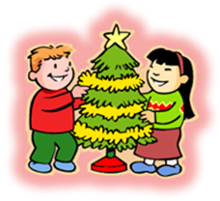  «Пальчиковая гимнастика для развития речи дошкольников»6. Периодическая печать.«Музыкальный руководитель»; « Музыкальная палитра»; «Справочник музыкального руководителя» -Иллюстрированные методические журналы  для музыкальных руководителей.7. Перечень пособий:Иллюстрации к разделу «Восприятие музыки» - Портреты композиторов.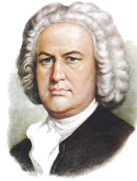 Папка с картинками для иллюстрации песенПапка с картинками к танцамПапка «Времена года»8. Диски  МР 3, DVDCD-приложения к программе И. Каплуновой, И. Новоскольцевой «Ладушки»: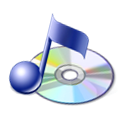 CD-приложения к конспектам музыкальных занятий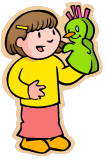 8. Дидактический материалМузыкально – дидактические игры:•	«Чудесный мешочек»•  «Подумай, отгадай»•  «Найди игрушку»•	Игры на развитие звуковысотного слуха:•	«Музыкальное лото»•	«Ступеньки»•	«Повтори звук»•	Три поросенка»•	«Домик крошечка»•	«Веселые петрушки»•	«Птичий концерт»•	«Где мои ребятки?»•	«Птицы и птенчики»•	«Угадай-ка!»•	«Кто в домике живет?»•	«Курица и цыплята»Игры на определение характера музыки:•	«Три цветка»•	«День рождения»•	«Удивительный светофор»•	«Вот так зайцы!»•	«Солнышко и тучка»•	«Море»Игры на развитие памяти и музыкального слуха:•	«Песня-танец-марш»•	«Назови композитора музыки»• «Цветик-семицветик»• «Слушаем музыку»• «Наши песни»• «Какая музыка?»• «Сколько птичек поет»Игры на развитие тембрового слуха:• «Нам игрушки принесли»• «Колпачки»• «Наш оркестр»• «Определи инструмент»• «На чем играю?»• «Машин день»• «В лесу»• «Узнай по голосу?»• «Волшебная посылка»• «Эхо»• «Придумай свой ритм»• «Ну-ка, угадай-ка»• «До, ре, ми»• «Качели»• «Узнай, какой инструмент звучит»• «Колпачки»• «Матрешка»• «Удивительный светофор»•  «Музыкальное лото»• «Наше путешествие»• «Три поросенка»• «Узнай, какой инструмент звучит»• «Солнышко и дождь»• «Выложи мелодию»• «Высокая лестница»• «Солнышко» (потешка)• «Ножки шагают и бегают»• «Музыкальные картинки»• «Тихий и громкий дождик»• «Угадай, на чем играет Петрушка»• «Шагаем под музыку»•	«Карусель»•	«Хлопаем в такт»•	«Музыкальные зарисовки»•	«Сочиняем музыку»•	«День и ночь»•	«Волк»•	«Еж»•	«Капли»•	«Утята»•	«Зайчики и лошадки»•	«Настали стужи»•	«Что ты, еж?»•	«Кто вышел погулять?»•	«Снежная баба»•	«Снежинка»•	«Осенние листочки»•	«Сильная и слабая доли»Картотека подвижных игр, аттракционов:Калейдоскоп веселых игр:•	«Легко ли быть Дедом Морозом»•	«Снежинка»•	«Новогодние игрушки»•	«Звезды на льду»•	«Это я, это я, это все мои друзья»•	«Кто быстрее наденет лыжи»•	«Превращалки»•	«Поставь нос»•	«Сломанные игрушки»•	«Гусеница»•	«Снегурочка»•	«Аттракцион «надень шляпу»»•	«Ледяные фигурки»•	«Расчистим от снега дорожки»•	«Украсим елочку»•	«Рукавичка»•	«Отыщи и надень головной убор»•	«Яблоко»•	«Новогодняя зарядка»•	«Веселая шнуровка»•	«Показухи»•	«Наматывай скорее»•	«Вокруг елки»•	«Аттракцион «Накорми зайца»»•	 «Ходим кругом»•	«Кто скорее»•	«Кто быстрее пролезет в обруч»•	«Найди пару»•	«Сороконожка»•	«Сквозь игольное ушко»•	«Чудеса в решете»•	«Завяжи косынку»•	«Бегает, прыгает, летает»•	«Волшебный платок»•	«Красный, желтый, зеленый»•	«Карусель»•	«По болоту через кочки»•	«Петушиный бой»•	«Назови овощ, ягоду, фрукт»•	«Зонтики»•	«Не шевелись!»•	«Водоносы»•	«Посади, собери урожай»•	«Давайте познакомимся»•	«Жмурки с колокольчиком»•	«Кто первый позвонит погремушкой»•	«Репка»•	«Изобрази человека»•	«Что кому нужно»•	«Музыкальная угадай-ка»•	«Дождик»•	«Игра с платочком»•	«Жмурки»•	«Бульба»•	«Игра с солнцем»•	«Шишки, желуди, грибы»•	«Маленькие сыщики»•	«Веселые музыканты»•	«Бубны и ложки»•	«Танец – игра «Не зевай, повторяй»»•	«Эстафета с мячом»•	«Кто быстрее наполнит стаканчик водой»•	«Молчанка»•	«Аттракцион «Собери снеговика»»•	«Из какой сказки»•	«Аттракцион «Большой фломастер»»•	«Нарисуй горох»•	«Кто скорее разгрузит машину»•	«Задание на осенних листочков»•	«Накорми куклы»•	«Лавата»•	«Стул, ко мне»•	«Медведь и пчелы»•	«Догадайся – ответь»•	 «Зонтики»•	«Собери грибы»•	«Кто скорее пробежит через лужи»•	«Собери цветок»•	«Обручи»•	«Победи троих»Картотека логоритмических игр:•	«Та-ра-рам»•	«Ветер и листочки»•	«Отличное настроение»•	«М ы в тарелочки играем»•	«Веселые хлопушки»•	«Любопытная Варвара»•	«Внучка и бабушка»•	«Танец в кругу»•	«Лесная зверобика»•	«Осень наступила»•	«Дождик»•	«Пила»•	«Веселые мышки»•	«Жаворонок»•	«Ветер»•	«Зайчики и волк»•	«Кто с кем ходит»•	«Как зима с весною повстречались»•	«Шуточный»•	«Петрушки»•	«Мы от ветра убежим»Пальчиковые игры для детей 4-5 лет:•	«Овощи»•	«Фрукты»•	«Фруктовая ладошка»•	«Собери грибы»•	«Ягоды»•	«Хлеб»•	«Спортсмены»•	«Новый дом»•	«Мебель»•	«Портняжки»•	«Обновки»•	«Стирка»•	«Посуда»•	«Поздняя осень»•	«Помощник»•	«Кто спит зимой?»•	«Зимние забавы»•	«Новогодние игрушки»•	«Игрушки»•	«Круглый год»•	«На заправке»•	«Транспорт»Дыхательная гимнастика:•	«Часики»•	«Ушки»•	«Удивимся»•	«Семафор»•	«Регулировщик»•	«Поворот»•	«Петух»•	«Насос»•	«Маятник»•	«Задувание свечи»•	«Дыхание»•	«Гуси летят»•	«Вырасти большой»•	«Ветер»•	«Ежик»	Игры на закрепление длительности звуков:•	«Музыкальная поляна»•	«Веселый паровозик»•	«Сладкое дерево»•	«Воздушные шарики»•	«Зонтик»Игры на развитие чувства ритма:•	«Прогулка»•	«К нам гости пришли»•	«Что делают дети?»•	«Зайцы»•	«Определи по ритму»•	«Учитесь танцевать»•	«Выполни задания»•	«Три медведя»•	«Веселые подружки»•	«Веселые гудки»•	«Прогулка в парке»•	«Слушаем внимательно»•	«Музыкальные загадки»•	«Угадай, на чем играю»Игры на развитие творчества:•	«Приглашение»•	«Музыкальная шкатулка»•	«На лугу»•	«Солнышко»•	«Музыкальный магазин»•	«Медвежата»•	«Прогулка»•	«Какая птичка поет?»•	«Угадай-ка»•	«Море и ручеек»•	«Три медведя»•	«Узнай по голосу»•	«К нам гости пришли»•	«Колокольчики»•	«Веселые гудки»•	«Три медведя»•	«Гроза и мама поет»•	«Определи»•	«Бубен»Музыкальные игры:•	«Солнышко»•	«Кошка Мурка и музыкальные игрушки»•	«Сыграй, как я»•	«Музыкальные топотушки»•	«Перевертушки»•	«Шумит оркестр»•	«Ритмическое эхо»•	«Ежик и барабан»•	«Мишка» М. Картушиной•	«Собачка пляшет и спит»•	«Звери в домиках»•	«Зайки ходят и прыгают»•	«Озвучим оркестром»•	«Говорим по-разному»•	«Кто идет?»•	«Кто вышел погулять?»•	«Что как звучит?»•	«На что похож звук?»•	«Что делает Петрушка?»•	«Солнышко и дождик» (муз. Косенко)•	«Зайцы и медведь»•	«Едем, едем на тележке»•	«Апрель!»•	«Капельки»•	«Стало теплее»•	«На стене часы висели»•	«Скок-скок-поскок»•	«Фома и Тимошка»•	«Котенька-коток»•	«Едет мышка на ежах»•	«Маляр»•	«Тук-тук»•	«Тили-бом!»•	«Как на горке снег»•	«Ты, мороз!»•	«Волк»•	«Яблонька»•	«Помидоры»•	«Сенокос»•	«Хлопаем в такт»•	«Раз-два»•	«Мороз красный нос»•	«Веселые пингвины»•	«Чей кружок скорее соберется?»•	«Если нравиться тебе» •	«Игра слов»•	«Новогодние загадки»•	«Игра с дедом Морозом»•	«А на улице мороз»•	«Вопросы про деда Мороза»•	«Снежная каша»•	«Горка, каток, сугроб»•	«Мамины помощники»•	«Прятки с платочками»•	«Аттракцион «Собери грибы»»•	Курочки и петушки»•	«Игра с козликом»•	«Перетяни веревку»•	«Поющие животные»•	«Ловкие пары»•	«Игра «Собери портфель с закрытыми глазами»»•	«Бег на курьих ножках»•	«Петушок»•	«Лиса, догони ежа»•	«Аттракцион «Бой крокодилов»»•	«Волшебный платок»•	«Мы веселые ребята»•	«Чего не хватает»•	«Завяжи кукле бантик»•	«Забей шайбу»•	«Вы когда-нибудь пели, как птицы и звери?»•	«Чего не стало?»•	«Мартышки»•	«Цыпочки»•	«Что летает?»•	«Угадай-ка»•	«Поросята»•	«Веселый кольцеброс»•	«Подбери слова к сказке»•	«Собери колоски»•	«Морской кроссворд»•	«Баба Яга»•	«Пирог»•	«Первое сентября»•	«Обручи»•	«Звонарь»•	«Конкурс «Веселая шляпа»»•	«Игра с платочком»•	«Узнай сказку по словам»•	«Составь букет»•	«Рыболовы – спортсмены»•	«Сбей шляпу»•	«Конкурс «Полька сидя»»•	«Ведьмина метелка»•	«Дедушкины потешки»•	«Игра «Здравствуйте»»•	«Эстафета»•	«Собери фигурку»•	«Паровозик»•	«Чудесные картинки»•	«Тучки и дождь»•	«Мишкины желания»•	«Утки – гуси»•	«Твой теперь черед»•	«Игра с бубном» •	«Собери грибы»•	«Мишки и шишки»•	«Собери открытку»•	«Игра с погремушками»•	«Аукцион вежливых слов»•	«Что за овощи?»Веселые танцы:•	«Веселый танец»•	«Вальс дружбы»•	«Полька»•	«Веселый хоровод»•	«Ждут на карусели»•	«Танец дружбы»•	«Давайте все делать как я»•	«Горелки»•	«Ама-лама»•	Аттракцион «Шляпы, стройся»•	«Садовник»•	«Пройди в воротца»•	«Подружки»•	«Танец вокруг елки»•	«Круговая пляска»•	«Улыбнуться не забудь»•	«Скоро поезд отойдет»•	«Из каких сказок эти вещи?»•	 «Пастушка»•	«Времена года»•	«Хлопай»•	«Кораблик»•	«Шарик»•	«Качели»•	«Если нравиться тебе»•	«Ехали-ехали»•	«Ветер и зайка»•	«Подними ладошки»•	«У тетушки Натальи»•	 «Новогодний карнавал»•	«Пирог»•	«Гори, гори, ясно»•	«Весна»•	«Дудочка – дуда»•	«Животные Севера»•	«Наша армия»•	«Наши мамы»•	«Книги»•	«В гостях у сказки»•	«Сказки»•	«Дикие животные»•	«Домашние животные»•	«Домашние птицы»•	«Веселая встреча»•	«Перелетные птицы»•	«Подводный мир»•	«Какие бывают рыбы?»•	«Комнатные растения»•	«Насекомые»•	«Животные жарких стран»Танцевальные игры:•	«Кто такой я?»•	«Зеркало»•	«Сад»•	«Танец природы»•	«Птица в клетке»•	«Танец огня»•	 «Ручеек»•	«Танец – ситуация»•	«Распутать веревочку»9.Оборудование музыкального зала:1. Фортепиано «Прелюдия» - 1 шт.2.  Синтезатор-1 шт.3. Стульчики детские  -  40 шт.4. Столик журнальный  - 1 шт.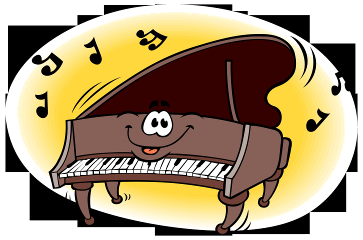 5. Музыкальный  центр LG – 2  (4 колонки, 2 пульта, микрофон).6. Телевизор «AVEST»7.  Дорожки ковровые-2 шт.8.  Стенка мебельная-1 шт.9.  Музыкальный уголок-110.  Стул офисный-111. Кресло офисное -1 шт.12. Ваза напольная – 1шт.13.  Зеркала настенные14.  Лавочки – 3 шт.10.Музыкальные инструменты:1.Ударные: Ксилофон детский -1Синтезатор - 1 Металлофон- 2шт. (пластинчатый)Металлофон трубчатый – 1 шт. Барабан – 1 шт. Треугольники – 1 шт. Бубны – 2 шт. Бубенцы – 2 маленьких;1  большой. Колокольчики – 24 шт. Маракасы – 3 шт.Ложки расписные «Хохлома» -  10 шт;Трещотка – 2 шт;Кастаньеты – 5 шт.2.Струнные:Балалайка – 1 шт.3.Духовые:Свистульки деревянные «Птичка» - 3 шт.Свирель – 3 шт.4.Клавишные:Синтезатор – 1 Аккордеон – 25.Музыкальные игрушки:Погремушки - 5 шт.Деревянные кубики – 4 шт.Неваляшка – 1 шт.11. Атрибуты к музыкально-ритмическим упражнениям, танцамПлаточки - Ажурные – 24 шт.Колечки с цветочками – 8 шт.Ленты желтые на колечках – 20  шт.Резинки цветные на руку  – 24 шт.Султанчики - Колечки цветные-16 шт.Карусель с лентами – 1 шт.Осенние листья.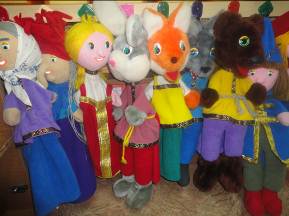 Цветы-маки  для танцев -30 шт.12. Кукольный театр:ТигренокЗаяц13.  Костюмерная:Костюмы для взрослых:Дед Мороз СнегурочкаКороваСнеговикОсеньВеснаСкоморохи- 2Медведь ВолкЛисаТьмаФеяСарафан русскийКикимораЛешийКостюмы для детей:Крылья для костюма бабочки -2 шт.ЗаяцВолкЛисаМедведь -2 СобакаКошкаКурицаПетухЛягушкаПоросята – 1 шт.ЛунтикСкоморохи – 2 шт.Плащи:
Рубахи к русскому танцу для мальчиков:
красные –3  шт.
синие –3 шт.
желтые – 3  шт.Штанишки черные – шт.
Костюмы для девочек:Мухоморы (4 части): юбка, бриджи, кофточка, берет – 8 шт.Платья цветные для русского танца – шт.Платья цветные для эстрадного танца – 9 шт.Бальные платья  (голубые,  розовые, сиреневые)– 15 шт.Юбки:Желтые в горошек:  – 8 шт.
юбки:  красные – 2 шт.Синие -3 шт.Желтые -3 шт.Жилетки серые- 8 шт.Перчатки ажурные – 16 пар 
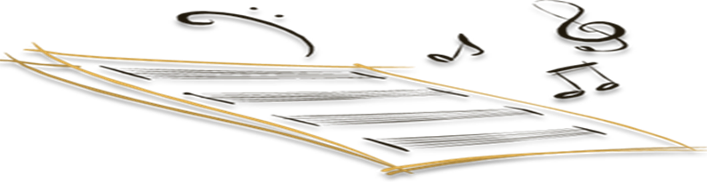 Расстояние проектора от экрана (м)Ширина экранного изображенияРасстояние 1-го ряда от экрана (м)4,01,22,43,51,02,13,00,91,82,50,751,52,00,61,2Дни неделиСодержание работы в течение дняВремя занятийПонедельникУтренняя гимнастикаМузыкальные занятия:1.  младшая группа;2. Старшая группа компенсирующей  направленности.- Подготовка к занятию3. Старшая - подготовительная группа.- Индивидуальная работа с детьми по обучению игре на музыкальных инструментах, пению (сольное, ансамбль);- Написание календарных планов, подготовка к занятиям, развлечений;- Работа  с электронной документаций- Кружок «Каблучок»8.00-8.409.00-9.159.30. -9.5510.00-10.1510.20-10.4511.00 -12.1012.20 – 15.0015.10.-15.3015.40 -16.10ВторникУтренняя гимнастикаМузыкальные занятия:1 .  младшая группа;2. Средняя группа.3. Подготовительная группа компенсирующей направленности- Индивидуальная работа с детьми;- Подготовка к занятиям;- Работа  с электронной документаций;- Логоритмика  (старшая группа компенсирующейнаправленности)8.00 -8.409.00 -9.109.30 -9.5010.20 – 10.5011.00 – 12.1012.20 -15.0015.10 -15.4015.40 – 16.05СредаУтренняя гимнастикаМузыкальные занятия:1.  младшая группа2. Старшая группа компенсирующей направленности- Подготовка к занятию3. Старшая - подготовительная группа.- Индивидуальная работа с детьми- Написание календарных планов- Вокальный кружок «Ля, ля. фа»8.00 -8.409.00 -9.159.30 -9.5510.00-10.1510.20 -10.4511.00-12.1012.20 -15.0015.40 – 16.10ЧетвергУтренняя гимнастикаМузыкальные занятия:1.  младшая группа2. Средняя группа;3. Подготовительная группа компенсирующей направленности- Индивидуальная работа с детьми- Подготовка к занятиям, написание планов- Работа  с электронной документаций- Логоритмика в подготовительной группе компенсирующейнаправленности.8.00 -8.409.00 -9.109.30 -9.5010.20 -10.5011.00 -12.1012.20 -15.0015.10 -15.3015.40-16.10ПятницаУтренняя гимнастикаФизкультурные занятия:1. Средняя группа;2.Старшая группа компенсирующей направленности;-  Работа с документами3. Старшая - подготовительная группа.- Индивидуальная работа с детьми8.00 -8.409.00-9.209.30 -9.5510.00-10.1510.20 -10.4510.50 -12.00